Společenskovědní seminářPředpokládaný vyučující: prof. Nergl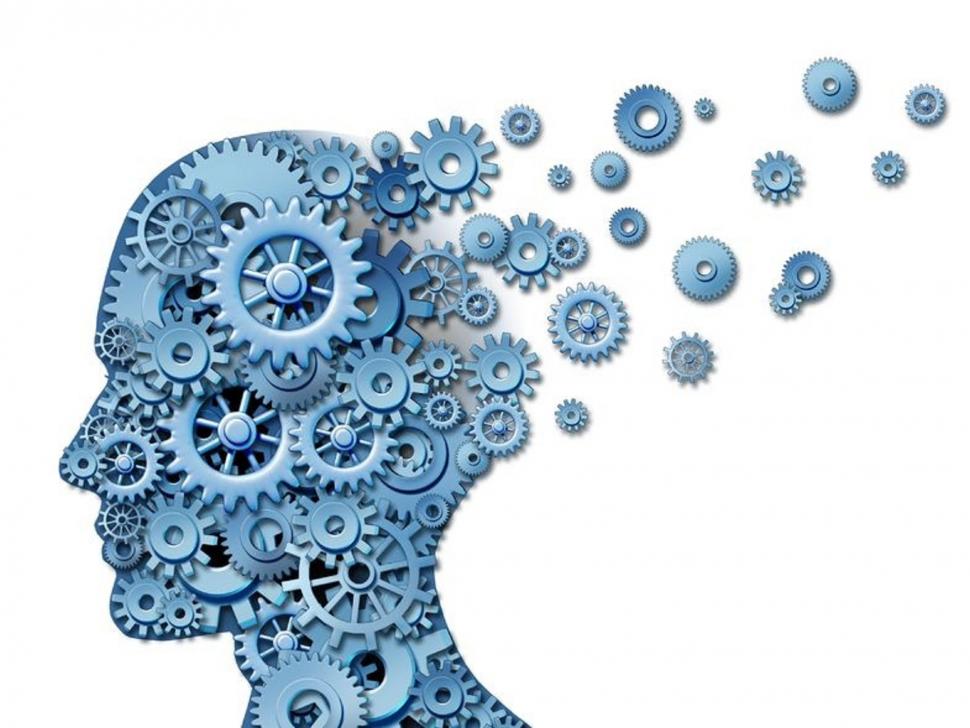 Společenskovědní seminář je určen zejména potenciálním maturantům ze ZSV. Předmět prohlubuje a rozšiřuje především učivo antropologie, sociologie (včetně jejího filozofického rámce), umožňuje hlubší pochopení ještě dalších témat obsažených v ŠVP základů společenských věd (kromě psychologie, která je samostatným volitelným seminářem) – politologie, práva a ekonomie. Pro potřeby semináře jsou (na webových stránkách školy) k dispozici digitální učební materiály ve formátu pdf, které obsahují ukázky z odborné literatury – vysokoškolských učebnic a odborných studií.Hodnocení: 1. Fyzická přítomnost ve výuce semináře – minimálně 70 procent z celkového počtu odučených hodin (výjimku mají žáci s individuálním studijním plánem). 2. Aktivní účast v debatách o probíraných tématech a problémech (metodou pro et contra). 3. Absolvování zkušebních testů, které prověří míru porozumění probíraným a debatovaným tématům. 4. Prokázání schopnosti propojit seminářová témata s mediálně prezentovaným světem či aktivně žitým životem (uváděním mediálních zpráv, literárních příběhů, filmových ztvárnění – hraných či dokumentárních, epizod z dosavadních životních zkušeností apod.).